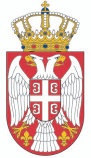 Република СрбијаОПШТИНА РАЧАОПШТИНСКА УПРАВАБрој:111-5/2021-IV-00Датум: 28.04.2021. године	На основу члана 85. Закона о запосленима у аутономним покрајинама и јединицама локалне самоуправе („Сл. гласник РС“, број 21/2016, 113/2017, 95/2018 и 113/2017 – др. закон), начелник Општинске управе општине Рача, дана 28.04.2021. године, доноси:Р Е Ш Е Њ Е	1. Именује се конкурсна комисија за спровођење интерног конкурса за попуњавање слободног извршилачког радног места Шеф одсека – Извршилац за имовинско-правне послове у саставу:		1.Душица Миљојковић, за председника;		2.Јелена Николић, за члана;                  		3.Марија Миловановић, за члана.	2. Конкурсна комисија је дужна да, по истеку рока за подношење пријава на интерни конкурс, прегледа све приспеле пријаве  и поднете доказе и састави списак кандидата међу којима ће спровести изборни поступак и утврдити листу за избор, коју ће доставити начелнику Oпштинске управе општине Рача.	3. Стручне и административне послове за Конкурсну комисију обављаће Душица Миљојковић.	4. Ово решење доставити председнику  и члановима Конкурсне комисије и објавити на сајту општине Рача и огласној табли Општинске управе општине Рача.                                                                                                 Н А Ч Е Л Н И К                                                                                    Општинске управе општине Рача                                                                                       ___________________________                                                                                                 Горан МаксовићДоставити:-Председнику комисије,-Члановима комисије,-Архиви.	